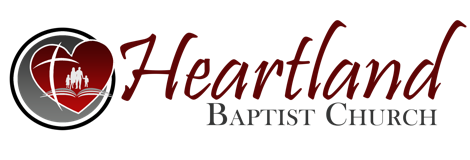 Systematic TheologySoteriology: The Doctrine of SalvationLast Week...THE ____________________ OF CALVINISM Part 1 & 2   1. It destroys ________________ and evangelical endeavor.   2. Calvinism twists or wrests the __________________.   3. It easily leads to ________________ doctrines and other       heresies.ThisWeek...                                                 4. Spiritual ______________ may come to someone who           believes they are one of the “____________.” Note many       ___________________ are into this teaching.  They think they       can understand these “___________ ______________” of God       more than others. Micah 6:8   5. Calvinism slights the _________________ of God. Making       God out to be _____________, choosing some to be saved and       others to eternal _______________. Calling into __________ God’s       love for the world as they ______________ that word along with       other words that change the meaning to fit their doctrine. Acts 10:34;       Romans 2:11   6. Calvinism makes God the ______________ of __________!  Back       in the beginning by the free ______________ of man came the first       sin. This was by the _________________ will of God, not His       ordaining or initiating it! Reformed theology _____________ that       since God foreordains everything, He foreordained the fall of man       through Adam because that would be _________________! So then       Christ could come and die _____________ for those whom God       chose for salvation.  This is a major misrepresentation of the       ___________________ of Almighty God! 1 Peter 1:2   7. Human _____________________ is downplayed by Calvinism.        Denying man’s __________ will is a denial of man’s responsibility!        The Bible teaches all men are _________________ to God. Hence,       the importance of the Gospel message to all!  Job 9:2; 25:4; Ps       130:3; Rom 3:19. Beware of the ________-________ position on this       matter. Some will say “it’s too _____________ to understand, so       let’s not split ___________ over it.” Just a concluding note: Some          Calvinists _____________ those who disagree with them as being       __________________. That position believes _________________       will may come, but they also believe one can ______________ their       salvation. We _______________ both positions! So, like the Apostle Paul, we will name some names of past and modern-day promoters of Calvinism to steer clear of. (see 2nd sheet)1. John Calvin, of course!  2. Ulrich Zwingli - Another well-known reformer. 3. John Knox - Brought Calvinism to Scotland.  4. Thomas Watson - Puritan writer. 5. John Bunyan - Baptist. Wrote Pilgrim’s Progress. 6. Jonathan Edwards - Sinners in the Hands of an Angry God. 7. B.B. Warfield - Theologian at Princeton Seminary.  8. A.W. Pink - Started as a Baptist, became Reformed theologian. Wrote    many books.  9. Loraine Boettner - Reformed theologian, also wrote many books. 10. J.I. Packer - Anglican theologian. Well known. Was general editor of    English Standard Version (ESV).  11. D. James Kennedy - Presbyterian.  Coral Ridge Ministries in Florida.    Had television program.  12. James Montgomery Boice - 10th Presbyterian Church of    Philadelphia. Was on radio.  13. R.C. Sproul - Ligonier Ministries. Had great influence in evangelical    circles. 14. Harold Camping - Family Radio. 15. Timothy J. Keller - Presbyterian theologian, Pastor, writer. 16. Micheal Horton - Professor at Westminster Seminary in California.    Was raised a Baptist. 17. John Piper - Baptist theologian.  Wrote “Desiring God” a best seller. 18. John MacArthur - Very well-known especially via radio program    Grace to You. 19. Joel Beeke - President of Puritan Reformed Theological Seminary.     Expert on Puritans. 20. Steven Lawson - “One Passion Ministries” in Dallas.  Pastors Baptist    church in Alabama. 21. Paul Washer - Southern Baptist. Considered a “New Calvinist.”  Although there’s nothing new about it!22. Al Mohler Jr. - President Southern Baptist Seminary. Very     influential. 23. Voddie Baucham - Missionary and theologian in Zambia. He calls    himself a "fire-breathing, TULIP believing, five-point Calvinist."24. Alistair Begg - Parkside Church in Cleveland. Reformed Baptist.25. Kevin Swanson - Colorado podcaster. Pastor of Reformation Church.